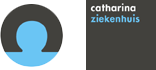 1e Regionale Refereeravond Geriatrie 2020Datum: 		Maandag  17 februari 2020Tijd:			17.00-19.00 uurLocatie: 		Auditorium Catharina Ziekenhuis route 262Onderwerp:		Diabetes regulatie bij ouderenOrganisatie door: 	Catharina Ziekenhuis EindhovenProgramma:vanaf  16.45u        	Ontvangst met broodjes, soep, koffie/thee17.00u-17.15u	Inleiding: M.W.H. van Beek, klinisch geriater, klinisch farmacoloog CZE17.15u-17.50u	R.J.J.C. van Uden, ANIOS geriatrie CZE Sharma, M., Nazareth, I., Petersen, I.; Comparative effectiveness of sitagliptin vs sulphonylureas in older people.; Age and ageing (2019); 48: 719-726; doi 10.1093/ageing/afz078.17.50u-18.25u	M.E. Tijsma, AIOS Geriatrie CZE Wojszel, Z.B. and Kasiukiewicz, A.; A retrospective cross-sectional study of type 2 diabetes overtreatment in patients admitted to the geriatric ward.; BMC Geriatrics (2019) 19:242; https://doi.org/10.1186/s12877-019-1256-218.25u-19.00u 	J.A. Slagmeulen, AIOS Geriatrie CZEKleinig, A., Woodman, J. and Currow, D. ‘The Association between Glycemic Control in People with Diabetes and Symptoms at the End of Life: A Prospective Observational Consecutive Cohort Study’. Journal of Palliative Medicine (2019). DOI: 10.1089/jpm.2019.0083.19.00	u		Sluiting 